 ΦΥΛΛΟ ΕΡΓΑΣΙΑΣ   Η ΕΠΟΧΗ ΤΟΥ ΜΕΣΑΙΩΝΑ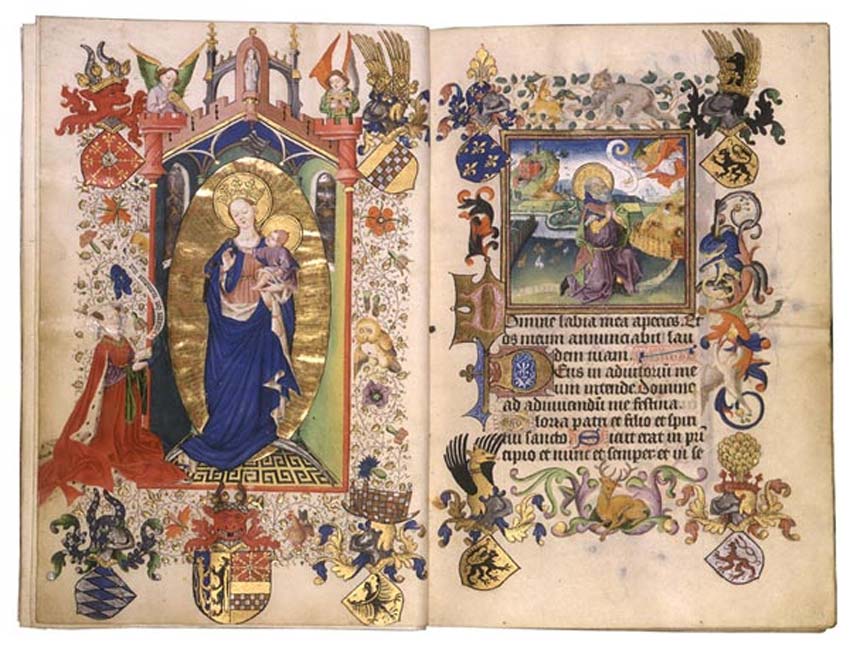 ΕΛΛΗΝΙΚΟΣ & ΕΥΡΩΠΑΙΚΟΣ ΠΟΛΙΤΙΣΜΟΣ Α΄ ΓΕΝΙΚΟΥ ΛΥΚΕΙΟΥΜΕΣΑΙΩΝΑΣ4ος - 14ος αιώναςΠως αντιλαμβάνεται, ο δημιουργός του Μεσαίωνα την έννοια του «ωραίου» σε συνάρτηση με το Θεό;Βήμα 1ο: Μελετήστε με προσοχή την παρουσίαση από το PowerPoint και το ψηφιακό υλικό στο RetroTeaching. Στη συνέχεια αξιολογήστε και καταγράψτε έννοιες - λέξεις κλειδιά για την εποχή του Μεσαίωνα. Ενδεικτική απάντηση θα βρείτε στο τέταρτο φύλλο του αρχείου σας. Βήμα 2ο: Προσπαθήστε να αντιστοιχίσετε κάποιες από τις έννοιες αυτές ΜΟΝΟ με την εποχή που εξετάζουμε, δηλαδή, με το Μεσαίωνα.Βήμα 3ο: Καταγράψτε αριθμημένες μέσα στον πίνακα, κάτω από τον όρο «Μεσαίωνας» τις αντιστοιχήσεις σας. Προσοχή: Στην αντιστοίχιση εμπεριέχονται και τρεις έννοιες - λέξεις κλειδιά που δεν αφορούν την αισθητική αντίληψη του «ωραίου» στο Μεσαίωνα.Ενδεικτική ΑπάντησηΜεσαίωναςΤαύτιση ωραίου - Θείου. Θεός = πηγή ομορφιάς - έμπνευση.Η Τέχνη διδάσκειΜη ρεαλιστικές μορφέςΈμφαση σε αναλογίες ανθρώπινου σώματος – μορφής.Η Τέχνη είναι στην υπηρεσία της θρησκείας. Προσωπική έκφραση καλλιτέχνη – ύμνος στο θείο: σεβασμός και υποταγή.Τέμπερα σε ξύλοΑνθρωποκεντρισμόςΚριτική σκέψη, εξέλιξη ανθρώπουΑποχή από τα εγκόσμια - από τις χαρές της ζωήςΟ κόσμος του ωραίου είναι υπερβατικόςΤο ωραίο δεν δίνει αισθητική απόλαυση για όλουςΜεσαίωνας1, 2,3,4,6,7,8,11,12,13Ταύτιση ωραίου - Θείου. Θεός = πηγή ομορφιάς - έμπνευση.Η Τέχνη διδάσκειΜη ρεαλιστικές μορφέςΈμφαση σε αναλογίες ανθρώπινου σώματος – μορφής.Η Τέχνη είναι στην υπηρεσία της θρησκείας. Προσωπική έκφραση καλλιτέχνη – ύμνος στο θείο: σεβασμός και υποταγή.Τέμπερα σε ξύλοΑνθρωποκεντρισμόςΚριτική σκέψη, εξέλιξη ανθρώπουΑποχή από τα εγκόσμια - από τις χαρές της ζωήςΟ κόσμος του ωραίου είναι υπερβατικόςΤο ωραίο δεν δίνει αισθητική απόλαυση για όλους